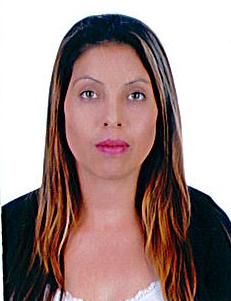 PERFILTécnico en Auxiliar de Enfermería con Aptitud Ocupacional con conocimiento en unidad de recién nacido y uci neonatal y experiencia en todo lo relacionado con nutrición clínica en área de lactario en preparación y distribución de fórmulas lácteas, en nutriciones enterales y dietas. Amplio conocimiento en promoción y prevención, seguimientos a población vulnerable entre niños, adultos y adulto mayor con notificaciones a salud pública realizando canalizaciones a gestión transectorial o a vigilancia epidemiológica. Experiencia en vacunación y conocimiento en los ejes de acreditación en salud como humanización en los servicios de salud, gestión del riesgo y seguridad del paciente y en autorizaciones en referencia y contra referencia y traslados interinstitucionales.ESTUDIOSAño			2010                    	Titulo			Técnico en Auxiliar en Enfermería con Aptitud Ocupacional Universidad		Fundación San MateoPROGRAMAS MANEJADOS: Word, Excel, Power Point, Paint, Sophia,IDIOMASEspañolEXPERIENCIA LABORAL HOSPITAL DE KENNEDYOctubre 23/ 2018- septiembre 2020Apoyo de actividades de enfermería con unidad de recién nacidos, y uci neonatal, orientar y asistir al usuario sobre sus condiciones, sus derechos y deberes para la prestación de servicio con humanización, prestar el servicio de cuidado a todo recién nacido, toma de signos control de líquidos, canalización y apoyo a diferentes procedimientos en la unidad.HOSPITAL SAN RAFAELMarzo 2018- junio 2018Funciones a realizar manejo de productos en la central enteral de nutrición para manejo de pacientes con diferentes patologías. Apoyo a nutrición.Cubrimiento vacaciones.Clínica Universitaria ColombiaDiciembre 2016-junio 2017 Funciones a realizar preparación de fórmulas lácteas. Y se distribuía a todos los servicios de la clínica, además se distribuía formulas ya preparadas a menores de 6 meses y prematuros que se encontraban en neonatos.se preparaban y distribuían nutriciones enterales y suplementos nutricionales a pacientes en habitaciones. Se tomaba de todos los servicios dietas solicitadas de los diferentes servicios. Para que el personal responsable las distribuyera. También se ingresaban a base de datos.Clínica Reina SofíaJunio  2016 –  diciembre 2016	Funciones a realizar preparación de fórmulas lácteas. Y se distribuía a todos los servicios de la clínica, además se distribuía formulas ya preparadas a menores de 6 meses y prematuros que se encontraban en neonatos.se preparaban y distribuían nutriciones enterales y suplementos nutricionales a pacientes en habitaciones.Hospital Vista HermosaFebrero 2015 - Febrero 2016Funciones eran realizar visitas  y seguimientos a población en general entre niños adultos y adulto mayor verificando y asegurando que asistan a controles médicos que sus eps le agilicen su atención, verificación de carnet de vacunas a menores. Se realiza también toma de tensión glucómetros peso y talla a adultos y se realiza fichas de salud pública realizando canalizaciones y notificaciones a gestión transitoria o a vigilancia epidemiológica. Jornadas de vacunación casa a casa o punto.Nueva Eps – Allus Global BpoMarzo 2014-Noviembre 2014Realizar y validar autorizaciones de urgencias, procedimientos, hospitalizaciones, ingresos y egresos,  autorización de medicamentos pos y no pos liberar pre-autorizaciones de las ips adscritas. Toma de solicitud de traslados. Referencia y contra referencia y validar solicitudes de eventos de alto costo.REFERENCIAS LABORALESLilian Osorio.Coordinadora Nacional de Nutrición Clínica Reina SofíaCel.: 3175156052REFERENCIAS PERSONALESDiana Carolina GómezEnfermera Auditor Clínicas ColsanitasCel.: 3173693202carogomez@hotmail.comMónica Pilar Castillo R.Ingeniera civil33228549935FORMACIONES ADICIONALES E INTERESES2020 Diplomado en unidad de cuidado intensivo neonatal - 2019 Curso soporte vital básico CENTRO DE CAPACITACION ANGELES DE LA SALUD, 2019 Toma de muestras y laboratorio clínico CENTRO DE CAPACITACION ANGELES DE LA SALUD, 2019 atención a víctimas de violencia sexual. CENTRO DE CAPACITACION ANGELES DE LA SALUD.  2016 Humanización del servicio de salud SENA, 2017 curso manipulación de alimentos. 2016 Actualización en el programa ampliado de inmunización PAI, 2010 curso salud sexual y reproductiva res 421 del 2000.